Ansprechpartner für eventuelle Rückfragen:Telefon: Einwilligungserklärung für Bild- und/bzw. TonaufnahmenTitel der Studie:  Ich (Name des Teilnehmers /der Teilnehmerin in Blockschrift)__________________________________________________________________________________bin  von Herrn/Frau _______________________ darüber informiert worden, dass im Rahmen der Studie  gemacht werden.Die Aufnahmen dienen dazu, .Auf den von mir gemachten  bin ich potentiell erkennbar.:[Variante „Vollständige Anonymisierung“]Die  werden bis  vollständig anonymisiert. Dies geschieht wie folgt: . Nach der vollständigen Anonymisierung ist es niemandem mehr möglich, mich in den Aufnahmen zu erkennen.Bis zur vollständigen Anonymisierung besteht die sehr geringe Wahrscheinlichkeit, dass eine an der Datenauswertung beteiligte Person mich erkennt. Aus diesem Grund unterliegen alle an der Auswertung beteiligten Personen einer absoluten Schweigepflicht und dürfen unter keinen Umständen vertrauliche Informationen an Dritte weitergeben. Die Aufzeichnung und Auswertung der  erfolgt . Da ich bis zur vollständigen Anonymisierung der von mir gemachten Aufnahmen potentiell erkannt werden kann, habe ich das Recht diese Aufnahmen jederzeit Löschen zu lassen, ohne das mit daraus Nachteile entstehen. Dazu . Die nicht anonymisierten  werden  aufbewahrt und nach der Anonymisierung spätestens   gelöscht. Wenn die Daten vollständig anonymisiert sind, können die von mir erhobenen Aufnahmen nicht mehr gelöscht werden.Ich bin einverstanden, dass die vollständig anonymisierten Aufnahmen zu Forschungszwecken weiterverwendet werden können. . Zudem bin ich damit einverstanden, dass die vollständig anonymisierten Aufnahmen für Demonstrationen in der akademischen Lehre oder auf wissenschaftlichen Tagungen abgespielt werden.oder[Variante „Keine vollständige Anonymisierung“] können nur unter sehr großem Aufwand vollständig anonymisiert werden. Diese Anonymisierung kann im Rahmen dieser Studie nicht gewährleistet werden. Daher besteht die sehr geringe Wahrscheinlichkeit, dass eine an der Datenauswertung beteiligte Person mich in den von mir gemachten Aufnahmen erkennt. Aus diesem Grund unterliegen alle an der Auswertung beteiligten Personen einer absoluten Schweigepflicht und dürfen unter keinen Umständen vertrauliche Informationen an Dritte weitergeben. Die Aufzeichnung und Auswertung der  erfolgt . Da ich in den von mir gemachten Aufnahmen potentiell erkannt werden kann, habe ich das Recht diese Aufnahmen jederzeit Löschen zu lassen, ohne das mit daraus Nachteile entstehen. Dazu . Die  werden  aufbewahrt und nach der Auswertung der Daten spätestens  gelöscht. Die Einverständniserklärung für die  ist freiwillig. Ich kann diese Erklärung jederzeit widerrufen. Im Falle einer Ablehnung oder eines Rücktritts entstehen für mich keinerlei Kosten oder anderweitige Nachteile; eine Teilnahme an der Studie ist  möglich. Ich hatte genügend Zeit für eine Entscheidung und erkläre mich hiermit bereit, dass eine von mir gemacht wird.Eine Ausfertigung dieser Einwilligungserklärung habe ich erhalten.Ort, Datum & Unterschrift des Teilnehmers: 	Name des Teilnehmers in Druckschrift:___________________________________________	_____________________________________Ort, Datum & Unterschrift des Ansprechpartners: 	Name des Ansprechpartners in Druckschrift:___________________________________________	_____________________________________Bei Fragen oder anderen Anliegen kann ich mich an folgende Personen wenden:Ansprechpartner:
Antragsteller/Projektleiter:
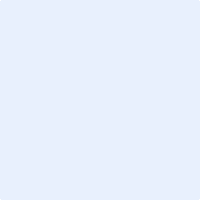 